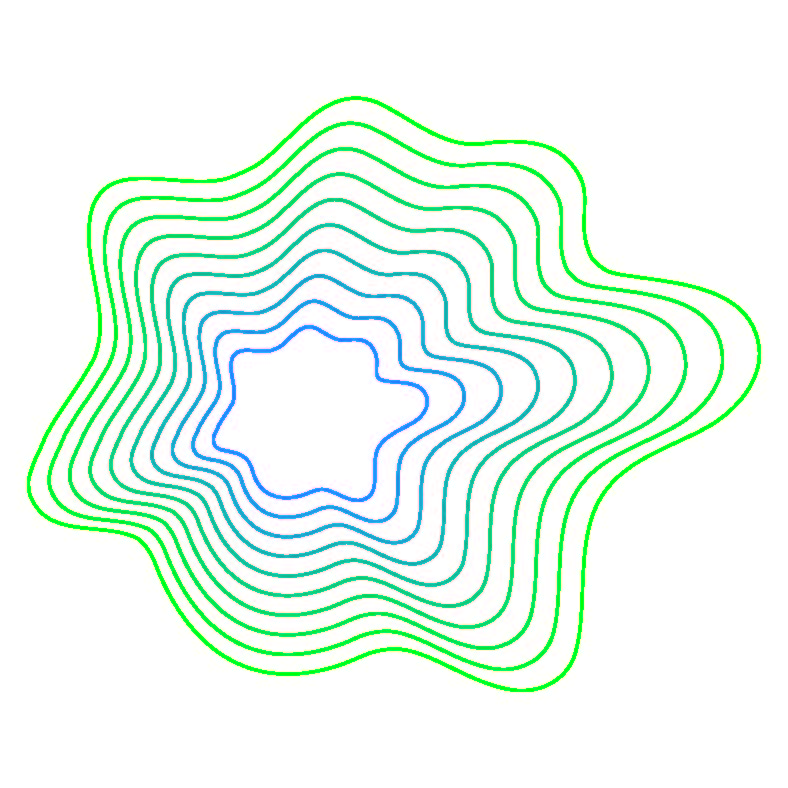 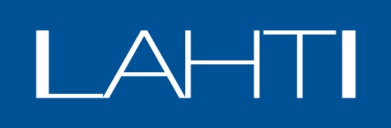 JohdantoUusi oppilas- ja opiskelijahuoltolaki astui voimaan 1.8.2014. Opetushallitus on uudistanut opetussuunnitelman perusteiden oppilas- ja opiskelijahuoltoa koskevat osuudet esi- ja perusopetuksen osalta ja antanut kunnille määräyksen opetussuunnitelman muuttamisesta siten, että uusi opetussuunnitelma on käytössä 1.8.2014 alkaen.Tämän suunnitelman pohja on laadittu sivistystoimialan sekä sosiaali- ja terveystoimialan yhteistyönä. Nuorisovaltuusto ja Lahden seudun vanhemmat ry ovat osallistuneet opetussuunnitelman laadintatyöhön. Paikallisella tasolla oppilashuollon suunnitelmien kokonaisuus muodostuu kolmesta suunnitelmasta, jotka yhdessä ohjaavat oppilashuollon suunnittelua ja toteutusta. Suunnitelmat valmistellaan monialaisena yhteistyönä.Suunnitelmat ovat:lasten ja nuorten hyvinvointisuunnitelma, johon kirjataan oppilashuoltoa koskeva osuus,paikalliseen opetussuunnitelmaan sisältyvä kuvaus oppilashuollosta sekäkoulu - / esiopetusyksikkökohtainen oppilashuoltosuunnitelma.Lasten ja nuorten hyvinvointisuunnitelma sekä muut kunnan lasten ja nuorten hyvinvointia ja turvallisuutta koskevat linjaukset otetaan huomioon valmisteltaessa paikallisen opetussuunnitelman oppilashuoltoa koskevaa osuutta sekä koulukohtaisia oppilashuoltosuunnitelmia.Opetussuunnitelman oppilashuoltoa koskevassa osuudessa kuvataan esi- ja perusopetuksen oppilashuollon paikallisen toteuttamisen tavoitteet ja toimintatavat. Siinä määritelläänopetussuunnitelman yhteys lasten ja nuorten hyvinvointisuunnitelmaan,yksikkökohtaisten oppilashuoltosuunnitelmien laadintaa ohjaavat linjaukset,yksikkökohtaisen oppilashuoltosuunnitelman perusrakenne sekäosa suunnitelmiin sisältyvistä asioista (esimerkiksi poissaoloihin, päihteiden käyttöön puuttuminen, sairaalaopetusyhteistyö, tapaturmat).Kuntakohtainen opetussuunnitelma, johon opetussuunnitelman perusteet on sisällytetty, toimii suoraan pohjana yksikön oppilashuoltosuunnitelmalle. Näin vältytään päällekkäisiltä kirjauksilta ja varmistetaan yksiköiden yhtenäinen toimintakulttuuri.PerusopetusOppilashuoltoPerusopetuksen opetussuunnitelman perusteissa käytetään oppilas- ja opiskelijahuoltolain käsitteistön sijasta perusopetuksen opiskeluhuollosta nimitystä oppilashuolto, opiskelijasta käsitettä oppilas ja oppilaitoksesta nimitystä koulu. Koulutuksen järjestäjään viitataan käsitteellä opetuksen järjestäjä.Lasten ja nuorten kehitysympäristön ja koulun toimintaympäristön muuttuessa oppilashuollosta on tullut yhä tärkeämpi osa koulun perustoimintaa. Oppilashuolto liittyy läheisesti koulun kasvatus- ja opetustehtävään. Oppilashuoltotyössä otetaan huomioon lapsen edun ensisijaisuus.Oppilaalla on oikeus saada maksutta sellainen oppilashuolto, jota opetukseen osallistuminen edellyttää. Oppilashuollolla tarkoitetaan oppilaan hyvän oppimisen, hyvän psyykkisen ja fyysisen terveyden sekä sosiaalisen hyvinvoinnin edistämistä ja ylläpitämistä sekä niiden edellytyksiä lisäävää toimintaa kouluyhteisössä. Oppilashuoltoa toteutetaan ensisijaisesti ennaltaehkäisevänä ja koko kouluyhteisöä tukevana yhteisöllisenä oppilashuoltona. Tämän lisäksi oppilailla on lakisääteinen oikeus yksilökohtaiseen oppilashuoltoon. Monialainen yhteistyö on oppilashuollossa keskeistä. Oppilashuoltotyötä ohjaavat luottamuksellisuus, kunnioittava suhtautuminen oppilaaseen ja huoltajaan sekä heidän osallisuutensa tukeminen.Perusopetuksen oppilashuollosta ja siihen liittyvistä suunnitelmista säädetään oppilas- ja opiskelijahuoltolaissa.Monialainen oppilashuollon yhteistyöOpetuksen järjestäjä asettaa oppilashuollon ohjausryhmän ja koulukohtaiset oppilashuoltoryhmät. Yksittäistä oppilasta koskevat asiat käsitellään tapauskohtaisesti koottavassa asiantuntijaryhmässä. Jokaisella kolmella ryhmällä on omat tehtävät ja niiden perusteella määräytyvä kokoonpano. Kaikki oppilashuoltoryhmät ovat monialaisia, mikä tarkoittaa että ryhmässä on opetushenkilöstön lisäksi kouluterveydenhuoltoa sekä psykologi- ja kuraattoripalveluja edustavia jäseniä sen mukaan kuin käsiteltävä asia edellyttää.Oppilashuolto järjestetään monialaisessa yhteistyössä opetustoimen ja sosiaali- ja terveystoimen kanssa siten, että siitä muodostuu toimiva ja yhtenäinen kokonaisuus. Oppilashuoltoa toteutetaan yhteistyössä oppilaan ja hänen huoltajansa kanssa ottaen huomioon oppilaan ikä ja edellytykset. Tarvittaessa yhteistyötä tehdään myös muiden toimijoiden kanssa. Kouluyhteisön tai oppilaiden hyvinvoinnissa havaittuihin huolenaiheisiin etsitään ratkaisuja yhdessä oppilaiden ja huoltajien kanssa. Koulussa oppilashuolto on kaikkien kouluyhteisössä työskentelevien ja oppilashuoltopalveluista vastaavien työntekijöiden tehtävä. Ensisijainen vastuu kouluyhteisön hyvinvoinnista on koulun henkilökunnalla. Oppilashuollon palveluja ovat psykologi- ja kuraattoripalvelut sekä kouluterveydenhuollon palvelut. Näiden asiantuntijoiden tehtävät liittyvät niin yksilöön, yhteisöön kuin yhteistyöhön. Palveluja tarjotaan oppilaille ja huoltajille siten, että ne ovat helposti saatavilla. Palvelut järjestetään lain edellyttämässä määräajassa.Kuntatasolla oppilashuoltotyön linjauksista ja työnjaosta huolehtii oppilashuollon ohjausryhmä. Ryhmässä on edustettuna lapsiperhepalvelut (sosiaalihuolto ja lastensuojelu), perheneuvola, erikoissairaanhoito, terveysneuvonta, nuorisopalvelut ja koulujen ja esiopetuksen oppilashuollon toimijoita sekä tarvittaessa huoltajien ja oppilaiden edustus.  Työryhmän puheenjohtajana toimii opetus- ja kasvatusjohtaja ja valmistelijana opiskeluhuollon palvelupäällikkö.Koulukohtainen oppilashuoltosuunnitelmaOpetuksen järjestäjä vastaa siitä, että oppilashuollon toteuttamista, arviointia ja kehittämistä varten laaditaan koulukohtainen oppilashuoltosuunnitelma. Suunnitelma on laadittava yhteistyössä koulun henkilöstön, oppilaiden ja heidän huoltajiensa kanssa. Oppilashuoltosuunnitelma voi olla myös kahden tai useamman koulun yhteinen. Suunnitelma tarkistetaan vuoden kuluessa siitä, kun kunnan lasten ja nuorten hyvinvointisuunnitelma on tarkistettu. Lasten ja nuorten hyvinvointisuunnitelma hyväksytään kunkin kunnan kunnanvaltuustossa ja tarkistetaan vähintään kerran neljässä vuodessa.Oppilashuoltosuunnitelmaa laadittaessa sovitaan menettelytavoista, joilla koulun henkilöstö, lapset ja huoltajat sekä tarvittavilta osin yhteistyötahot perehdytetään suunnitelmaan. Samalla sovitaan suunnitelmasta tiedottamisesta edellä mainituille.  Suunnitelmaa laadittaessa otetaan huomioon maakunnallinen lasten ja nuorten hyvinvointisuunnitelma ja Lahden kaupungin lasten ja nuorten hyvinvoinnin edistämisen tavoitteet: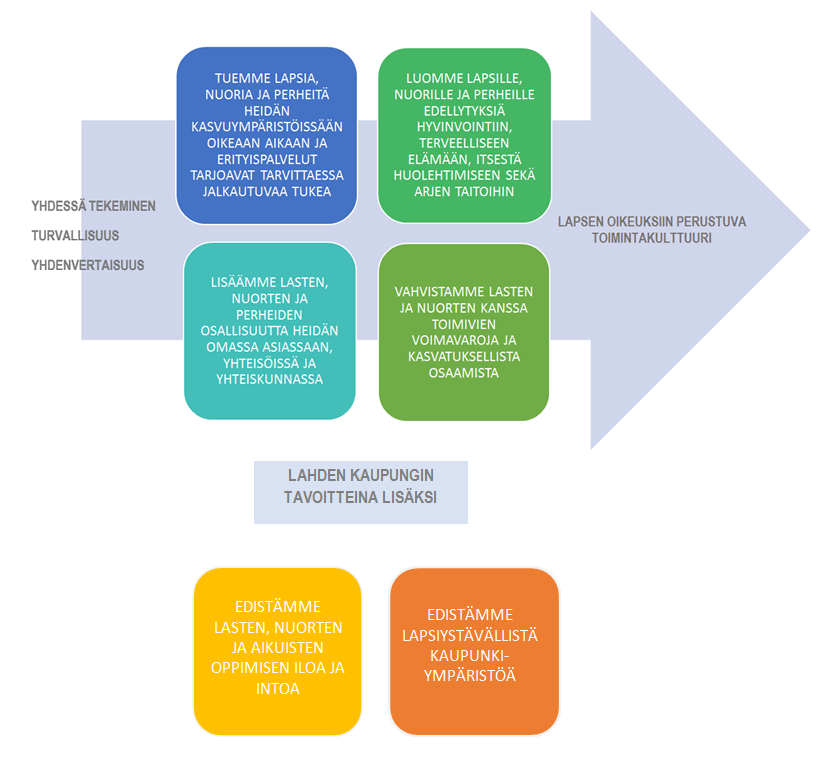 Oppilashuoltosuunnitelman sisältö:Oppilashuollon kokonaistarve ja käytettävissä olevat oppilashuoltopalvelut Yhteisöllinen oppilashuolto ja sen toimintatavatYksilökohtaisen oppilashuollon järjestäminenOppilashuollon yhteistyön järjestäminen oppilaiden ja heidän huoltajien kanssaOppilashuoltosuunnitelman toteuttaminen ja seuraaminen1. Oppilashuollon kokonaistarve ja käytettävissä olevat oppilashuoltopalvelutOppilashuoltosuunnitelmassa esitetään arvio koulun oppilashuollon kokonaistarpeesta ja käytettävissä olevista oppilashuoltopalveluista niiden yhdenvertaisen saatavuuden varmistamiseksi ja toiminnan tarkoituksenmukaiseksi kohdentamiseksi. Oppilashuollon kokonaistarve ja käytettävissä olevien oppilashuoltopalvelujen määrä ilmoitetaan sen mukaisena, mitä ne ovat suunnitelmaa valmisteltaessa. Arviota voidaan tarpeiden muuttuessa tarkistaa.Arvio oppilashuollon kokonaistarpeesta tukee koulun käytettävissä olevien resurssien kohdentamista yhteisölliseen ja yksilökohtaiseen oppilashuoltotyöhön sekä oppilashuollon yhteistyöhön. Arviossa otetaan huomioon oppilashuollon seurannassa, kehittämisessä ja toteuttamisessa vaadittava opetushenkilöstön ja oppilashuollon palveluiden asiantuntijoiden työpanos. Arviossa hyödynnetään monipuolisesti lasten ja nuorten terveyttä ja hyvinvointia sekä elinoloja koskevaa seurantatietoa, esimerkiksi kouluterveyskyselyn tuloksia. Lisäksi huomioidaan kouluyhteisön ja -ympäristön tarpeet, asuinalueen erityispiirteet sekä tehostettua ja erityistä tukea tarvitsevien oppilaiden määrä koulussa. Arvion valmistelussa otetaan huomioon myös oppilailta ja huoltajilta sekä opetus- ja oppilashuoltohenkilöstöltä saatava tieto.Oppilashuollon kokonaistarveOppilashuollon kokonaistarvetta arvioidaan kouluterveyskyselyn ja maakunnallisten arviointikyselyiden pohjalta. Maakunnalliset kyselyt toteutetaan parillisina vuosina. Kyselyjen tulokset käsitellään kuntakohtaisessa oppilashuollon kehittämistyöryhmässä.Tulevien vuosien erityisinä kehittämiskohteina opetussuunnitelmatyössä ja oppilashuoltotyössä ovat Lahdessa lasten ja nuorten hyvinvointisuunnitelman mukaisesti:Koulupoissaoloihin puuttuminen, kouluviihtyvyyden lisääminenOppilaiden kuulluksi tuleminen ja kouluyhteisön myönteinen vuorovaikutuskulttuuriYhteistyö huoltajien ja oppilaiden kanssa, osallisuutta edistävä toimintakulttuuriPäihteiden käyttöön puuttuminen, ennaltaehkäisevä työoteKiusaamisen, väkivallan ja häirinnän vastainen työKoulun arvio oppilashuollon kokonaistarpeesta ja tulevan kauden koulukohtaiset painopisteet oppilashuoltotyössä:Käytettävissä olevat oppilashuoltopalvelutoppilashuollon palveluiden järjestäminen ja sen edellyttämä työn- ja vastuunjako sekä palvelujen toteuttamisessa tarvittava yhteistyö jaoppilashuollon palveluiden kohdentaminen yksittäisiin oppilaisiin, kouluyhteisöön ja yhteistyöhön liittyviin tehtäviin sekä oppilashuollon kehittämiseen ja seurantaanOppilaalle on järjestettävä mahdollisuus keskustella henkilökohtaisesti psykologin tai kuraattorin kanssa viimeistään seitsemäntenä työpäivänä sen jälkeen, kun oppilas on tätä pyytänyt. Kiireellisissä tapauksissa keskustelu on järjestettävä samana tai seuraavana päivänä. Mahdollisuus on järjestettävä myös oppilaan huoltajan tai muun henkilön yhteydenoton perusteella, jollei kyseessä ole yhteydenottajan neuvonta ja ohjaus tai jos keskustelun järjestäminen on muusta syystä ilmeisen tarpeetonta. Arvion tuen tarpeesta ja kiireellisyydestä tekee asianomainen kuraattori tai psykologi yhteistyössä oppilaan ja/tai huoltajan kanssa.Psykologin tai kuraattorin arvion perusteella oppilaalla on oikeus saada riittävä tuki ja ohjaus hänen opiskeluunsa ja kehitykseensä liittyvien vaikeuksien ehkäisemiseksi ja poistamiseksi. Tarvittaessa oppilas on ohjattava saamaan muita opiskeluhuollon palveluja sekä muuta erityisen tuen tarpeessa olevia lapsia ja nuoria tukevaa toimintaa.Psykologi- ja kuraattoripalveluilla tarkoitetaan opiskelun ja koulunkäynnin tukea ja ohjausta, joilla edistetään kouluyhteisön hyvinvointia ja yhteistyötä oppilaiden ja perheiden ja muiden läheisten kanssa sekä tuetaan oppilaiden oppimista ja hyvinvointia ja sosiaalisia ja psyykkisiä valmiuksia.Kaikille kouluille on nimetty omat koulukuraattorit ja koulupsykologit. Mitoituksen perustana on lainsäädännöstä seuraava palveluiden tuottamisen vaatimus ja siihen liittyvät määräajat, jotka edellyttävät riittävää henkilöstömitoitusta, kelpoisuuksia ja ammatillista osaamista. Työ on jaettu alueellisesti, ja alueen kuraattorit ja psykologit muodostavat tiimin.KoulupsykologitPsykologi osallistuu oppilashuoltotyöhön oman alansa asiantuntijana sekä yksittäisen oppilaan että koko yhteisön hyvinvointiin liittyvissä asioissa. Koulupsykologi voi olla mukana suunnittelemassa koko kouluyhteisön tai luokan hyvinvointia tukevia toimenpiteitä.Psykologin työn tavoitteena on tukea oppilaiden oppimista ja hyvinvointia psykologisten arviointi-, konsultaatio- ja neuvontapalvelujen avulla. Psykologin työ sisältää oppilaan oppimisvaikeuksien, erilaisten koulunkäyntivaikeuksien ja psyykkisen tilanteen arviointia sekä tukitoimien suunnittelua ja toteuttamista yhteistyössä oppilaan lähiverkoston ja tarvittavan viranomaisverkoston kanssa. Psykologit ohjaavat tarvittaessa perheitä koulun ulkopuolisten tukitoimien piiriin.KoulukuraattoritKoulukuraattori tekee suunnitelmallista ja tavoitteellista sosiaalityötä. Tehtävät koostuvat asiakastyöstä, opetussuunnitelman mukaisesta oppilashuoltotyöstä, verkostotyöstä sekä yhteistyöstä eri viranomaisten ja muiden tahojen kanssa.Koulukuraattori antaa oppilaalle ja hänen lähiyhteisölleen tukea, ohjausta ja asiantuntija-apua, jolla pyritään ehkäisemään ja poistamaan oppilaan kehitykseen liittyviä sosiaalisia vaikeuksia sekä edistämään koulun ja kodin välistä yhteistyötä.Koulukuraattoripalvelua annetaan koulun sosiaalityön palvelutehtävän perusteella.KouluterveydenhuoltoKouluterveydenhuollon tehtävänä on edistää ja ylläpitää kouluikäisten lasten ja nuorten terveyttä ja hyvinvointia yhteistyössä koulujen henkilöstön ja vanhempien kanssa.Kouluterveydenhuollossa työskentelevät kouluterveydenhoitajat ja koululääkärit. Määräaikaiset koko ikäluokkaa koskevat terveystarkastukset muodostavat kouluterveydenhuollon toiminnan rungon. Peruskoulun aikana oppilailla on yhdeksän terveystarkastusta. Koulun alkaessa ensimmäisellä luokalla, murrosikää lähestyttäessä viidennellä luokalla ja peruskoulun loppuvaiheessa kahdeksannella luokalla oppilaille tehdään laaja terveystarkastus, johon kuuluu terveydenhoitajan ja lääkärin tarkastus sekä vanhempien tapaaminen. Terveystarkastuksissa pyritään havaitsemaan tukea tarvitsevat lapset ja nuoret. Perheiden kanssa tehdään yhteistyötä tarvittavan tuen järjestämiseksi.Muut oppilaan koulunkäynnin tukemiseen osallistuvat tahot koulussaKoulussa voi työskennellä määräaikaisesti erilaisia hanketyöntekijöitä tai esim. nuorisotyöntekijöiden työstä osa voi tapahtua koulun tiloissa. Kaikissa yläkouluissa toimii koulunuorisotyöntekijä, joka osallistuu myös oppilashuoltotyöhön ja toimii oppilashuoltoryhmän jäsenenä. Oppilashuoltotyössä varmistetaan, että työn- ja vastuunjako eri toimijoiden kesken on selkeä. Hanketyö suunnitellaan aina koulun henkilöstön kanssa siten, että se tukee koulun muuta hyvinvointia edistävää toimintaa.Koulun kuvaus käytettävissä olevista oppilashuollon palveluista ja siitä, miten ne kohdennetaan yksittäisiin oppilaisiin, kouluyhteisöön ja yhteistyöhön liittyviin tehtäviin sekä oppilashuollon kehittämiseen ja seurantaan: (esim. kuraattori 2pvä/vko, psykologi 1-2krt/vko, terveydenhoitaja n/vko…?)2. Yhteisöllinen oppilashuolto ja sen toimintatavat Oppilashuolto on tärkeä osa perusopetuksen toimintakulttuuria. Yhteisöllisessä oppilashuoltotyössä seurataan, arvioidaan ja kehitetään kouluyhteisön ja oppilasryhmien hyvinvointia. Lisäksi huolehditaan kouluympäristön terveellisyydestä, turvallisuudesta ja esteettömyydestä. Yhteisöllisten toimintatapojen kehittämisessä tehdään yhteistyötä oppilaiden, huoltajien sekä muiden lasten ja nuorten hyvinvointia edistävien viranomaisten ja toimijoiden kanssa.Oppilaiden ja huoltajien osallisuus ja kuulluksi tuleminen on yhteisöllisessä oppilashuollossa tärkeää ja hyvinvointia vahvistavaa. Oppilaiden osallisuuden edistäminen on opetuksen järjestäjän tehtävä. Oppilashuolto luo kouluyhteisössä edellytyksiä yhteenkuuluvuudelle, huolenpidolle ja avoimelle vuorovaikutukselle. Osallisuutta lisäävät toimintatavat edesauttavat myös ongelmien ennalta ehkäisyä, niiden varhaista tunnistamista ja tarvittavan tuen järjestämistä.Oppilaalla on oikeus turvalliseen opiskeluympäristöön. Siihen kuuluu fyysinen, psyykkinen ja sosiaalinen turvallisuus. Opetuksen järjestämisen lähtökohtana on oppilaiden ja henkilökunnan turvallisuuden varmistaminen kaikissa tilanteissa. Rauhallinen ilmapiiri edistää työrauhaa. Koulun järjestyssäännöt lisäävät kouluyhteisön turvallisuutta, viihtyisyyttä ja sisäistä järjestystä. Opetuksen järjestäjä laatii suunnitelman oppilaiden suojaamiseksi väkivallalta, kiusaamiselta ja häirinnältä osana koulukohtaista oppilashuoltosuunnitelmaa. Opettaja tai rehtori ilmoittaa koulussa tai koulumatkalla tapahtuneesta häirinnästä, kiusaamisesta tai väkivallasta tilanteeseen osallistuneiden huoltajille.Koulurakennuksesta sekä opetustiloista ja -välineistä huolehtiminen ylläpitää ympäristön terveellisyyttä ja turvallisuutta. Kouluyhteisöllä on yhtenäiset toimintatavat eri oppimisympäristöissä tapahtuvaa opetusta ja välitunteja varten. Eri oppiaineiden opetukseen laadittuja turvallisuusohjeita noudatetaan. Opetuksen järjestäjä varmistaa, että oppilaan oppimisympäristö työelämään tutustumisen aikana on turvallinen. Kouluympäristön terveellisyyttä ja turvallisuutta sekä kouluyhteisön hyvinvointia edistetään ja seurataan jatkuvasti. Niitä arvioidaan kolmen vuoden välein toteutettavissa tarkastuksissa. Turvallisuuden edistämiseen kuuluvat myös koulukuljetuksia, tapaturmien ennaltaehkäisyä ja tietoturvallisuutta koskevat toimintatavat.Oppilashuollon tehtävänä on kehittää hyvinvointia tukevaa oppimisympäristöä ja vahvistaa koulun yhteisöllistä toimintatapaa. Yhteisöllinen oppilashuolto on ensisijaisesti kouluyhteisön kokonaisvaltaiseen hyvinvointiin pyrkivää ennaltaehkäisevää yhteistoimintaa kaikkien toimijoiden (oppilaat, vanhemmat, henkilökunta, alueen yhteistyötahot jne.) kanssa.Yhteisöllisyyttä tuetaan edistämällä oppilaan ja huoltajan osallisuutta kouluyhteisön hyvinvoinnin kehittämisessä. Oppilashuoltoryhmässä käsitellään kouluterveyskyselyn tulokset, kriisisuunnitelmat ja koko kouluyhteisön hyvinvoinnin edistämiseen tähtäävät toimintamallit.Oppilashuoltoryhmä kokoontuu säännöllisesti ja kaikkien luokkien tilanne käsitellään oppilashuoltoryhmissä vuosittain. Laajojen terveystarkastusten luokkakohtaiset yhteenvedot käsitellään oppilashuoltoryhmässä, Oppilaiden kokemukset omasta hyvinvoinnistaan ja luokan tilanteesta kartoitetaan esimerkiksi Mitä kuuluu-kyselyn avulla. Oppilaskunnan edustajat voivat käydä kertomassa luokkansa tilanteen tai esittelemässä luokkakyselyiden tuloksia oppilashuoltoryhmässä. Kyselyistä nousevien havaintojen perusteella voidaan luokkaan kohdentaa hyvinvointia ja turvallisuutta tukevia yhteisöllisiä toimintamalleja. Oppilashuoltohenkilöstö voi myös vierailla luokassa joko seuraamassa tuntia tai keskustelemassa oppilaiden kanssa kyselyn tuloksista. Yhteisöllistä oppilashuoltoa suunnitellaan ja toteutetaan koulutasolla yhteisten, keskustelua ohjaavien työvälineiden ja arviointikyselyiden avulla.Oppilashuoltoryhmä voi olla suunnittelemassa erilaisia teemapäiviä, koulukohtaisia kyselyjä ja erilaisia koulun toimintakulttuurin kehittämiseen tähtääviä toimenpiteitä ja ohjelmia (esimerkiksi VERSO, KiVa- koulu, Askeleittain, Aggression portaat). Yhteisöllisessä oppilashuollossa suunnitellaan terveiden elintapojen mielenterveystaitojen sekä tunne- ja vuorovaikutustaitojen edistämistä. Oppilashuoltoryhmän tehtävänä on myös edistää koulussa vertaistukimuotojen, esimerkiksi vertaissovittelun, tuki- ja kummioppilastoiminnan toteutumista. Oppilashuoltoryhmän jäsenet voivat kuulla tukioppilaita tai oppilaskunnan hallituksen jäseniä tai olla mukana suunnittelemassa ja toteuttamassa vanhempainiltoja ja kouluun tutustumispäiviä.Jokaisessa koulussa toimii KiVa –tiimi. Lisäksi koulussa voi toimia muita kouluyhteisön hyvinvointia edistäviä tiimejä ja työryhmiä. Oppilashuoltoryhmän jäsenet voivat toimia jäseninä koulun kehittämistiimeissä tai olla mukana koulun kehittämispäivissä oman alansa asiantuntijoina. Oppilashuoltoryhmän tehtävänä on koordinoida koko yhteisöllisen hyvinvointityön kokonaisuutta koulussa.Lisätietoa ja työvälineitä yhteisöllisestä oppilashuollosta löytyy osoitteesta peda.net/lahti/oppilashuolto/oto/otyoKuvaus oman koulun yhteisöllisen oppilashuoltotyön toimintatavoista ja malleista (suunnittelu, luokkien käsittely, kiva-toiminta, poissaolojen seuranta, yhteistyö tukioppilaiden ja oppilaskunnan hallituksen kanssa, yhteistyö vanhempainyhdistyksen kanssa, turvakansion päivittäminen, yhteistyö aamu- ja iltapäivätoiminnan ja ulkopuolisten toimijoiden kanssa, konsultaation ja neuvottelujen käytännöt koulussa, arviointi):Koulukohtaisen oppilashuoltoryhmän toimintatavat ja käytännötKoulukohtainen oppilashuoltoryhmä vastaa koulun oppilashuollon suunnittelusta, kehittämisestä, toteuttamisesta ja arvioinnista. Sitä johtaa koulussa joko rehtori tai apulaisrehtori. Oppilashuoltoryhmä voi tarvittaessa kuulla asiantuntijoita ja esimerkiksi vanhempainyhdistyksen jäsenet voivat osallistua oppilashuoltoryhmän toimintaan. Ryhmän keskeinen tehtävä on yhteisön hyvinvoinnin ja turvallisuuden edistäminen sekä muun yhteisöllisen oppilashuollon toteuttaminen ja kehittäminen. Oppilashuoltoryhmä on monialainen ja siihen voi kuulua rehtorin/apulaisrehtorin lisäksi kouluterveydenhoitaja, koulukuraattori, koulupsykologi, laaja-alainen erityisopettaja ja 7-9 -luokilla oppilaanohjaaja ja koulunuorisotyöntekijä. Kun luokkaa käsitellään oppilashuoltoryhmässä yhteisöllisesti, mukana on luokanvalvoja/luokan opettaja ja oppilaiden edustus. Oppilashuoltoryhmä laatii työnsä tueksi vuosisuunnitelman, joka on osa koulun työsuunnitelmaa ja jonka avulla varmistetaan, että kaikki yhteisöllisen oppilashuollon tehtävät tulevat vuoden mittaan käsitellyiksi. Suunnitelmassa on hyvä jättää tilaa myös akuuttien hyvinvoinnin riskien käsittelyyn oppilashuoltoryhmässä.Oppilaskohtaisia asioita käsitellessä kootaan ko. asian käsittelyyn oma moniammatillinen asiantuntijaryhmä.Koulun kuvaus oppilashuoltoryhmän toimintatavoista ja käytännöistä:Yhteistyö koulun ulkopuolisten lasten ja nuorten hyvinvointia edistävien tahojen kanssa yhteisöllisen oppilashuollon kehittämisessäJokaisella Lahden kaupungin palvelualueella toimii aluetiimi. Laajennettuun aluetiimiin kuuluu oppilashuollon palveluiden edustajia ja hyvinvointikuntayhtymän edustajia. Alueellisiin hyvinvointiseminaareihin kutsutaan vuosittain kaikki alueen oppilashuoltoryhmät, järjestöt, seurakunta ja hyvinvointiyhtymän yhteistyökumppanit.Kuntatasolla yhteistyötä koordinoi oppilashuollon ohjausryhmä, jossa kaikki lasten ja nuorten hyvinvointia edistävät tahot ovat edustettuina. Työryhmä tekee yhteistyötä myös nuorisovaltuuston, vanhempainyhdistyksen ja järjestöjen kanssa.Koulun kuvaus yhteistyökäytännöistä koulun ulkopuolisten tahojen kanssa (esim. nuorisopalvelut, kolmas sektori, seurakunnat):Yhteistyö oppilaan ohjauksessa, koulutuksen siirtymävaiheissa sekä jatko-opintojen suunnittelussaOppilashuollon tavoitteet, tehtävät ja toteuttamisen periaatteet muodostavat esiopetuksesta toisen asteen koulutukseen ulottuvan jatkumon. Eri koulutusasteiden vuorovaikutus on tärkeää pohdittaessa oppilashuollon toimintaa kokonaisuutena. Yhtenäiset käytännöt tukevat eri kehitysvaiheissa oppilaan terveyttä, hyvinvointia ja oppimista. Oppilashuollon monialaisen yhteistyön rakenteita, muotoja ja toimintatapoja kehitetään kouluyhteisössä ja eri yhteistyötahojen kanssa. Kehittämistyö edellyttää oppilashuollon suunnitelmallista arviointia.Nivelvaiheista on laadittu prosessikuvaukset. Nivelvaiheissa huolehditaan sekä opetuksen että oppilashuollon järjestämiseksi tarvittavien tietojen siirtämisestä. Tietoja siirretään yhteistyössä oppilaan ja huoltajan kanssa. Yksilökohtaisen oppilashuollon toteuttamisen kannalta välttämättömät tiedot voidaan kuitenkin siirtää joka tapauksessa. Jos oppilas siirtyy toisen koulutuksen järjestäjän koulutukseen, tähän tarvitaan kuitenkin oppilaan, tai mikäli hänellä ei ole edellytyksiä arvioida annettavan suostumuksen merkitystä, huoltajan suostumus.Koulun kuvaus:Yhteistyö ja käytänteet kouluympäristön terveellisyyden ja turvallisuuden sekä kouluyhteisön hyvinvoinnin tarkastuksissaKouluyhteisön ja -ympäristön on suojattava terveyttä. Hyvät työ- ja opiskeluolosuhteet luovat edellytykset koko opiskeluyhteisön hyvinvoinnille, työ- ja opiskelukyvyn säilyttämiselle sekä tulokselliselle oppimiselle. Oppilaan terveyden edistämiseksi on kouluyhteisön ja opiskeluympäristön terveellisyys ja turvallisuus tarkastettava yhteistyössä oppilaitoksen ja sen oppilaiden, kouluterveydenhuollon, terveystarkastajan, henkilöstön työterveyshuollon, työsuojeluhenkilöstön ja tarvittavien muiden asiantuntijoiden kanssa. Työolot tutkitaan joka kolmas vuosi työsuojeluviranomaisten aloitteesta. Tarkastuksesta laaditaan raportti ja samoin todetuista puutteista ja niiden korjaamisesta laaditaan suunnitelma. Arvioinnissa todettujen puutteiden korjaamista seurataan vuosittain.Kouluyhteisön ja -ympäristön tulee olla terveellinen, turvallinen, esteetön ja esteettisesti viihtyisä. Fyysiset työolot, kuten sisäilman laatu, koulutyön ergonomia, tapaturmavaarat, kalusteiden, sosiaalitilojen, säilytystilojen ja koulun siivouksen asianmukainen taso huomioidaan tarkastuksessa. Tarkastuksessa tulee käydä läpi oppilashuollon suunnitelma.Koulun kuvaus:Yhteistyö terveysneuvonnan ja terveystiedon opetuksen välilläKouluterveydenhuollon työntekijät osallistuvat kouluyhteisössä oppilaan terveyden edistämiseen ja terveystiedon vahvistamiseen yhteistyössä opetushenkilöstön ja oppilashuollon asiantuntijoiden kanssa. Terveystieto-oppiaineen opetusta voidaan toteuttaa yhteistyössä kouluterveydenhuollon ja muun oppilashuollon henkilöstön kanssa. Kouluterveydenhoitaja voi osallistua opettajan tukena terveystiedon opetukseen.Kouluterveydenhuollon terveystarkastukset ovat osa koulun terveyskasvatusta. Kouluterveydenhuollossa toteutetaan lapsen kehitysasteen mukaisesti terveysneuvontaa ja – ohjausta. Yksilö- ja ryhmäneuvonnassa painotetaan kansanterveyden kannalta keskeisiä aiheita, ja tekijöitä, joita esimerkiksi kouluterveyskysely nostaa esiin.Näitä ovat: mielenterveys, seksuaalisuus, tartuntataudit, väkivalta ja koulukiusaaminen, tapaturmien ehkäisy ja turvallisuus, ravitsemus, painon hallinta, tupakoinnin, päihteiden ja huumaavien aineiden käytön ehkäisy ja lopettaminen, uni ja lepo, hygienia, suun terveys, liikunnallinen elämäntapa sekä tietokonepelit, tv-viihde ja viihde-elektroniikka. Yksilö- ja ryhmäneuvontaa toteutetaan suunnitelmallisesti ja koululaisen kehitykselliset tarpeet huomioiden kohdennettuna koululaisille ja heidän huoltajilleen.Koulun kuvaus:JärjestyssäännötKoulu päivittää vuosittain järjestyssäännöt ja ne liitetään koulun työsuunnitelmaan ja Lahden kaupungin internet -sivustolle. Järjestyssäännöt vahvistetaan lukuvuosisuunnitelman hyväksymisen yhteydessä.Poissaolojen seuraaminen, niistä ilmoittaminen ja niihin puuttuminenKoulupoissaoloihin puuttumisen yhteistyömalliPoissaoloihin puuttumisen mallin tarkoituksena on päästä puuttumaan mahdollisimman varhain poissaolojen taustalla oleviin ongelmiin yhdessä oppilaiden, huoltajien ja tarvittaessa viranomaisverkostojen kanssa. Pitkittyneet poissaolot voivat hankaloittaa opinnoissa etenemistä, vaikuttaa oppilaan kaverisuhteisiin ja pahimmillaan lisätä syrjäytymisen riskiä.Oppilaan tehtävänä on huolehtia koulunkäynnistä työjärjestyksen mukaisesti ja huoltajan tulee ilmoittaa heti aamulla alakoulussa omalle opettajalle ja yläkoulussa luokanvalvojalle Wilma-viestillä, tekstiviestillä tai puhelimitse, jos oppilas on poissa koulusta.Opettaja/luokanvalvoja seuraa Wilman välityksellä poissaoloja päivittäin. Jos oppilas on luvatta poissa yhdenkin päivän tai jos selvitettyjä poissaoloja kertyy huolestuttavan paljon (esim. yhteensä viikon tuntimäärää vastaava määrä), opettaja keskustelee oppilaan kanssa, on yhteydessä kotiin ja selvittelee tilannetta. Tarvittaessa sovitaan oppilaan ja huoltajan kanssa koulun tukitoimista (opetusjärjestelyihin liittyvä tai oppilashuollollinen tuki).Mikäli poissaolot jatkuvat edelleen (30 - 60 tuntia), opettaja pyytää konsultaatiota oppilashuoltoryhmän jäseniltä. Tarvittaessa kootaan monialainen asiantuntijaryhmä ja sovitaan lisäselvityksistä (esim. koululääkärin vastaanotto), joiden tavoitteena on löytää poissaolojen taustalla olevat tekijät: onko kyse esimerkiksi motivaation puutteesta, kaveriongelmista, jännittämisestä, terveydellisistä syistä, kiusaamisesta, mielialaongelmasta tai lastensuojelun tuen tarpeesta.Lisäselvitysten jälkeen pidetään neuvottelu, johon voidaan kutsua oppilaan ja huoltajien lisäksi myös koulun ulkopuolisia yhteistyötahoja (esim. lastensuojelu, nuorisopsykiatria, perheneuvola) tarpeen mukaan. Oppilashuoltosuunnitelmaan kirjataan kouluun palaamissuunnitelma ja sovitaan esim. kuka koulussa toimii oppilaan tukihenkilönä ja kuinka poissaolojakson aikana kertyneet rästitehtävät hoidetaan. Lisäksi sovitaan siitä, miten toimitaan, jos poissaoloja vielä tulee. Tukitoimia lisätään tarpeen mukaan.Poissaolojen määrää seurataan koko koulun tasolla säännöllisesti, vähintään neljä kertaa vuodessa.Koulun kuvaus poissaolojen seuraamisesta, aikataulut, vastuut, koulun omat painotukset:Tapaturmien ehkäiseminen sekä ensiavun järjestäminen ja hoitoonohjausTapaturmien ehkäisy kuuluu osaksi kokonaisvaltaista turvallisuuden edistämistä koulussa. Turvallisuussuunnittelun tulee pohjautua aina koulukohtaisten uhkatekijöiden selvittämiseen, jota edistetään jatkuvalla koulu- ja koulumatkatapaturmien seurannalla sekä kolmen vuoden välein tehtävällä opiskeluympäristön terveellisyyden ja turvallisuuden tarkastuksella.Opetushenkilöstön vastuulla on toteuttaa opetussuunnitelman perusteiden mukaista opetusta tapaturmista ja turvallisuudesta. Lisäksi johdon tulee huolehtia, että koulussa on riittävästi ensiapukoulutettuja, jotta toiminta hätätilanteessa on mahdollisimman tehokasta ja loukkaantunut henkilö saadaan mahdollisimman nopeasti hoitoon.Suunnitelmallinen koulutapaturmien seuranta tuottaa tietoa suoraan kouluissa tehtävän ennaltaehkäisytyön tueksi. Opettajien ja muun koulun henkilökunnan ensiaputaitoja ja näiden valmiuksien ylläpitämistä edistetään säännöllisellä koulutuksella.Koulutapaturmilla tarkoitetaan oppilaalle koulumatkalla (=matka kotoa kouluun ja koulusta suoraan kotiin), koulussa muualla koulutuntien aikana koulutyötä suorittaessa tai koulun järjestämissä opettajan valvomissa tilaisuuksissa sattunutta tapaturmaa. Kouluilla järjestetään myös eri järjestöjen toimintaa, joissa sattuneet tapaturmat eivät ole koulutapaturmia.Tarkemmat ohjeet wilmassa ja turvakansiossa.Koulun kuvaus (tarvittaessa):Tupakkatuotteiden, alkoholin ja muiden päihteiden käytön ehkäiseminen ja käyttöön puuttuminenKoulun tavoitteena on ohjata oppilaita terveellisen elämäntavan piiriin. Tupakoinnin, alkoholin ja päihteiden käyttöön liittyviä terveydellisiä ja muita haittatekijöitä käydään läpi oppilaan kouluaikana ikäkauden huomioon ottaen usean eri oppiaineen puitteissa ja erityisesti terveystiedon oppimäärässä. Koulu voi myös pyytää ulkopuolisia asiantuntijoita puhumaan oppilaille tupakan- ja päihteidenkäytön haitoista.Kouluterveydenhuollossa päihteiden kartoittaminen kuuluu osana nuorten terveystarkastuksiin ja terveystapaamisiin. Yläkoululaisten päihteiden käytön kartoituksessa käytetään nuorten päihdemittari ADSUME:a. Kartoitus tehdään kaikille kahdeksasluokkalaisille systemaattisesti osana laajaa terveystarkastusta. Päihdemittarin tarkoitus on auttaa nuorta itseään ja kouluterveydenhuollon henkilöstöä tunnistamaan ja arvioimaan nuoren päihteiden käyttöä ja saamaan systemaattista tietoa varhaisen puuttumisen perusteeksi. Päihdemittarin tulosten perusteella mahdollistetaan varhainen puuttuminen ja hoidon tarpeen arviointi ja suunnittelu. Nuorisopalvelut järjestävät vuosittain kuudesluokkalaisille Päihdeputki-tapahtuman.Alkoholin, tupakkatuotteiden ja muiden päihteiden käyttöön puuttuminenJos koulun henkilökunnan jäsen toteaa oppilaan olevan päihtynyt, hän ilmoittaa asian rehtorille ja huoltajille. Oppilaan tilannetta seurataan ja mikäli päihtymystila on voimakas, soitetaan 112. Päihteidenkäyttötapauksissa tehdään aina lastensuojeluilmoitus ja arvioidaan oppilashuollon palveluiden tarve. Tupakkatuotteiden käytöstä ollaan aina yhteydessä oppilaan huoltajiin. Päihteiden tai tupakkatuotteiden käyttö otetaan aina heti puheeksi oppilaan itsensä kanssa.  Koulukuljetusten odotusaikoja ja turvallisuutta koskevat ohjeetOhjeistukset löytyvät Lahden kaupungin verkkosivuilta www.lahti.fi.Suunnitelma oppilaiden suojaamiseksi väkivallalta, kiusaamiselta ja häirinnältäOppilaiden suojaamiseksi väkivallalta, kiusaamiselta ja häirinnältä laaditaan osana oppilashuoltosuunnitelmaa yksikkökohtainen suunnitelma. Lahdessa on linjattu kuntatasolla niin, että kaikki koulut ovat mukana KiVa- koulu-toiminnassa ja voivat lisäksi toteuttaa muita koulukohtaisia kiusaamisen vastaisia ohjelmia.  Suunnitelmassa otetaan huomioon sekä oppilaiden keskinäiset että oppilaiden ja aikuisten väliset vuorovaikutussuhteet koulussa.Koulun suunnitelmassa tulee kuvata kaikki kolme osa-aluetta: häirintä, väkivalta ja kiusaaminen.Väkivaltaan ja seksuaaliseen häirintää puuttumisessa on oleellista toisia kunnioittamaan ohjaava kasvatus, turvallisena aikuisena oleminen nuorelle ja seksuaalista häirintää tai väkivaltaa epäiltäessä suora puheeksiotto ja oikea-aikainen auttaminen. Seksuaalisen häirinnän ehkäisyssä ja siihen puuttumisessa noudatetaan valtakunnallista ohjeistusta http://oph.fi/download/189829_Opas_seksuaalisen_hairinnan_ennaltaehkaisemiseksi_ja_siihen_puuttumiseksi_ko.pdfLähisuhdeväkivallan osalta päivitetyt maakunnalliset ohjeet löytyvät Verson sivuiltahttp://phturvallisuusverkosto.pbworks.com/w/file/fetch/121554384/Toimintaohje%20lapsen%20kaltoinkohtelun%20ep%C3%A4ilyss%C3%A4_wiki_paiv091117_.pdfIlmoitustaululle sijoitettava huoneentaulu löytyy päivitettynä osoitteestahttp://phturvallisuusverkosto.pbworks.com/w/file/fetch/121555401/Yhteystiedot%20dialla_9.11.2017_wiki.pdfMuita seksuaaliseen häirintään ja väkivaltaan liittyviä ohjeistuksi: FGM puheeksiotto  (www.thl.fi/lastensuojelun-kasikirja)Lapsi rikoksen uhrina-esite: (https://oikeus.fi/fi/index/esitteet/lapsirikoksenuhrina.html)Turvataitoja lapsille / Turvataitoja nuorille (www.thl.fi) Ihmisoikeuskasvatus Suomessa (www.ihmisoikeuskeskus.fi)Kansallinen väkivaltaisen radikalisoitumisen ja ekstremismin ennaltaehkäisyn toimenpideohjelma (SM 15/2016)Rakentavaa vuorovaikutusta - demokraattisen osallisuuden vahvistaminen, vihapuheen ja väkivaltaisen radikalismin ennaltaehkäisy   http://www.oph.fi/julkaisut/2017/rakentavaa_vuorovaikutustahttps://thl.fi/fi/web/lapset-nuoret-ja-perheet/tyon_tueksi/lomakkeet/lomakkeet_vakivallan_puheeksi_ottamiseenKiusaaminen ehkäisy sekä työrauhan edistäminen varhaiskasvatuksessa, esi- ja perusopetuksessa sekä toisella asteella: http://urn.fi/URN:ISBN:978-952-263-562-4Suunnitelmassa kuvataan:koulun käytössä olevat kiusaamisen vastaiset ohjelmat ja näiden vastuuhenkilöt
Koulun kuvaus toiminnastakiusaamisen, väkivallan ja häirinnän ehkäiseminen ja siihen puuttuminen,
Koulun kuvaus toiminnastaedellä mainittujen asioiden käsittely yhteisö-, ryhmä- ja yksilötasolla,
Koulun kuvaus toiminnastayksilöllinen tuki, tarvittava hoito, muut toimenpiteet ja jälkiseuranta sekä teon tekijän että sen kohteena olevan osalta
Koulun kuvaus toiminnastayhteistyö huoltajien kanssa
Koulun kuvaus toiminnastayhteistyö tarvittavien viranomaisten kanssa
Koulun kuvaus toiminnastasuunnitelmaan perehdyttäminen ja siitä tiedottaminen henkilöstölle, oppilaille, huoltajille ja yhteistyötahoille
Koulun kuvaus toiminnastasuunnitelman päivittäminen, seuranta ja arviointi.
Koulun kuvaus toiminnastaToiminta äkillisissä kriiseissä ja uhka- ja vaaratilanteissaOppilashuoltosuunnitelmassa määritellään toiminta äkillisissä kriiseissä, uhka- ja vaaratilanteissa. Kriisisuunnitelma päivitetään yhteistyössä tarvittavien viranomaisten kanssa ottaen huomioon muut uhka-, vaara ja kriisitilanteita koskevat ohjeistukset kuten pelastussuunnitelma.Suunnitelmassa kuvataan:kriisitilanteiden ehkäisy, niihin varautuminen ja toimintatavat äkillisissä kriisitilanteissa,johtamisen periaatteet, yhteistyö sekä työn- ja vastuunjako kriisitilanteissa ja niihin varautumisessa,sisäisen ja ulkoisen sekä koulun ja opetuksen järjestäjän välisen tiedottamisen ja viestinnän periaatteet,psykososiaalisen tuen ja jälkihoidon järjestäminensuunnitelmaan perehdyttäminen ja siitä tiedottaminen henkilöstölle, oppilaille, huoltajille ja yhteistyötahoille,toimintavalmiuksien harjoittelu sekäsuunnitelman arviointi ja päivittäminen.Lahdessa on luotu turvakansio-malli, jonka liitteenä olevassa kriisisuunnitelmassa edellä mainitut asiat on kuvattu. Suunnitelma tarkistetaan vuosittain ja käydään oppilaiden ja henkilöstön kanssa läpi lukukauden alussa. Kyseinen kansio on henkilöstön saatavilla sähköisesti ja yhtä paperiversiota säilytetään sovitussa paikassa koululla.Jokaisessa tilassa on paperisena poistumis-/suojautumisohje ja pikaohje A4-kokoisena. Pelastusharjoitus järjestetään vuosittain kouluissa.3. Yksilökohtaisen oppilashuollon järjestäminen Yksilökohtaisen oppilashuollon järjestäminen lapsen ja nuoren kehityksen, hyvinvoinnin ja oppimisen seuraamiseksi ja edistämiseksi sekä yksilöllisen tuen toteuttamiseksi.Yksilökohtaisella oppilashuollolla tarkoitetaan oppilaalle annettavia kouluterveydenhuollon palveluja, oppilashuollon psykologi- ja kuraattoripalveluja sekä yksittäistä oppilasta koskevaa monialaista oppilashuoltoa. Kouluterveydenhuollossa toteutettavat laajat terveystarkastukset sekä muut määräaikaistarkastukset ovat osa yksilökohtaista oppilashuoltoa ja niistä tehtävät yhteenvedot tuottavat tietoa myös yhteisöllisen oppilashuollon toteuttamiseen.Yksilökohtaisen oppilashuollon tavoitteena on seurata ja edistää oppilaan kokonaisvaltaista kehitystä, terveyttä, hyvinvointia ja oppimista. Tärkeätä on myös varhaisen tuen turvaaminen ja ongelmien ehkäisy.  Oppilaiden yksilölliset edellytykset, voimavarat ja tarpeet otetaan huomioon sekä oppilashuollon tuen rakentamisessa että koulun arjessa.Yksilökohtainen oppilashuolto perustuu aina oppilaan sekä tarpeen niin vaatiessa huoltajan suostumukseen. Oppilaan osallisuus, omat toivomukset ja mielipiteet otetaan huomioon häntä koskevissa toimenpiteissä ja ratkaisuissa hänen ikänsä, kehitystasonsa ja muiden henkilökohtaisten edellytystensä mukaisesti. Vuorovaikutus on avointa, kunnioittavaa ja luottamuksellista. Työ järjestetään niin, että oppilas voi kokea tilanteen kiireettömänä ja hän tulee kuulluksi. Oppilashuoltotyössä noudatetaan tietojen luovuttamista ja salassapitoa koskevia säännöksiä.Asian käsittely myös yksittäisen oppilaan tueksi koottavassa asiantuntijaryhmässä ja ryhmän kokoonpano perustuu oppilaan tai tarvittaessa huoltajan suostumukseen. Oppilaan tai huoltajan yksilöidyllä kirjallisella suostumuksella asian käsittelyyn voi osallistua tarvittavia oppilashuollon yhteistyötahoja tai oppilaan läheisiä. Ryhmän jäsenillä on lisäksi oikeus pyytää neuvoa oppilaan asiassa tarpeellisiksi katsomiltaan asiantuntijoilta.Yksittäistä oppilasta koskevan asian käsittelystä asiantuntijaryhmässä laaditaan oppilashuoltokertomus, jossa käytetään Lahden kaupungin internet-sivustolta löytyvää lomaketta. Ryhmän vastuuhenkilö kirjaa yksilökohtaisen oppilashuollon järjestämiseksi ja toteuttamiseksi välttämättömät tiedot oppilashuoltokertomukseen. Kirjauksia voivat tehdä myös muut asiantuntijaryhmän jäsenet.Yksilökohtaisen oppilashuollon prosessikuvaus ja neuvotteluopas löytyvät kaupungin verkkosivustolta.Yhteistyö kouluterveydenhuollon laajoissa terveystarkastuksissaKouluterveydenhuollon laajat terveystarkastukset tehdään 1., 5. ja 8. luokilla. Vanhemmat kutsutaan aina mukaan tarkastuksiin ja tarkoitus on arvioida koko perheen hyvinvointia. Tarkastusta varten oppilas täyttää terveyskyselylomakkeen ja vanhemmat terveystarkastuksen esitietolomakkeen. Perheen, koulun ja kouluterveydenhuollon yhteistyötä vahvistetaan yhteisellä arvioinnilla oppilaan selviytymisestä ja hyvinvoinnista koulussa. Laajoissa terveystarkastuksissa huomioidaan kaikki edellä mainitut kyselyt ja niissä esille tulevat asiat käydään läpi oppilaan ja vanhempien kanssa. Oppilaan ja vanhemman suostumuksella annetaan oppilaan hyvinvoinnista kirjallinen palaute opettajalle tarkastuksen jälkeen.Koulun kuvaus toiminnastaOppilaan sairauden vaatiman hoidon, erityisruokavalion tai lääkityksen järjestäminen koulussaVanhempien tehtävä on kertoa koulussa lapsen opettajalle ja avustajalle lapsen sairauksista ja niiden hoidosta. Lapsen sairaus saattaa vaatia erityistoimenpiteitä, mutta erityisjärjestelyt on aina sovittava koulussa lapsi- ja perhekohtaisesti yhteisymmärryksessä kodin ja koulun kanssa.Kun lapsella on vakava tai pitkäaikainen sairaus, on koulussa sovittava hoitoneuvottelu, johon osallistuvat vanhempien sekä opettajan ja avustajan lisäksi erikoissairaanhoidosta sairaanhoitaja. Hoitoneuvottelussa tarkastellaan ja selvitetään lapsen selviytymistä koulussa ja hänen mahdollisesti vaatimiaan erityisjärjestelyjä sekä kirjataan hoitoneuvottelun tulos erilliseen sopimukseen. Kouluneuvotteluihin pyydetään paikalle kouluterveydenhoitaja ja tarvittaessa myös koululääkäri.Kun lapsi aloittaa koulunkäynnin, järjestetään hoitoneuvottelu jo keväällä, jotta tarpeelliset erityisjärjestelyt ehditään suunnitella. Hoitoneuvottelu sovitaan mahdollisimman pian sen jälkeen kun lapsella on todettu vakava tai pitkäaikainen sairaus, joka vaikuttaa lapsen vointiin koulussa.  Hoitoneuvottelua voi ehdottaa myös koulun henkilöstö kun lapsen voinnissa ja jaksamisessa tapahtuu havaittavia muutoksia.Jokaisen aikuisen on velvollisuus auttaa parhaan kykynsä mukaan, jos lapselle koulussa tulee hätätilanne kuten epilepsiakohtaus, insuliinishokki tai vakava allerginen reaktio. Terveydenhuollon ammattilaisen tietämystä tai taitoa ei silloin edellytetä.Tarkemmat ohjeet löytyvät Päijät-Hämeen hyvinvointikuntayhtymän verkkosivuilta.ErityisruokavaliotKouluruokailussa on otettu syksystä 2011 käyttöön uudet ohjeet ja lomakkeet erityisruokavalioiden ilmoittamisesta. Todistus erityisruokavalion tarpeesta -lomake on päivitetty vastaamaan valtakunnallista allergiaohjelmaa, joka korostaa terveyden tukemista. Pysyvistä erityisruokavalioista, kuten keliakiaruokavaliosta ja diabeetikon ruokavaliosta sekä vaikeista ruoka-allergioista, täytetään todistus erityisruokavalion tarpeesta ruokailua varten. Lomake toimitetaan terveydenhoitajan kautta Päijät-Hämeen ateriapalveluihin.Kansallisen Allergiaohjelman mukaisesti lieviä oireita (ohimenevä suun kutina tai kirvely tai ihon punoitus) aiheuttavia ruoka-aineita ei tule enää hoitaa välttämisellä vaan altistamalla ja vähitellen siedättämällä. Näin ollen lievistä allergiaa aiheuttavista ruoka-aineista ei enää laadita välttötodistusta.Uskonnollisista ja eettisistä ruokarajoituksista vanhemmat ilmoittavat erillisellä lomakkeella suoraan Päijät-Hämeen Ateriapalveluille.Yhteistyö tehostetun ja erityisen tuen, joustavan perusopetuksen sekä sairaalaopetuksen yhteydessäTehostetun tuen aloittaminen perustuu pedagogiseen arvioon. Laadinnasta vastaa luokanopettaja/luokanvalvoja. Tehostetun tuen aloittaminen ja järjestäminen käsitellään pedagogiseen arvioon perustuen moniammatillisesti yhteistyössä oppilashuollon ammattihenkilöiden kanssa. Päätetty ajankohta tehostetun tuen aloittamisesta, jatkamisesta tai päättymisestä kirjataan oppilaan oppilashallinto-ohjelmaan.Tehostetun tuen pedagogiset tavoitteet ja toimet suunnitellaan oppimissuunnitelmaan yhteistyössä oppilaan, huoltajan ja oppilasta opettavien kanssa. Mikäli tehostetun tuen antamisesta huolimatta oppilaan kehitys ei etene toivotulla tavalla, aloitetaan pedagogisen selvityksen valmistelu erityisen tuen päätöstä varten.Oppilasta opettavat opettajat valmistelevat pedagogisen selvityksen. Laadinnasta vasta luokanopettaja/luokanvalvoja. Pedagogiset arviot ja selvitykset käsitellään monialaisessa yhteistyössä oppilashuollon ammattihenkilöitä konsultoiden. Oppilashuoltohenkilö arvioi, tarvitaanko pedagogisten tukitoimien lisäksi myös oppilashuollollista tukea tai selvitystä, esim. psykologisia tai lääketieteellisiä tutkimuksia, sosiaalista selvitystä tai koulun ulkopuolisten tukitoimien piiriin ohjaamista. Erityisen tuen pedagogiset tavoitteet ja toimet suunnitellaan HOJKSiin yhteistyössä oppilaan, huoltajan ja oppilasta opettavien kanssa.Yhteistyö joustavan perusopetuksen yhteydessäLahden perusopetuksessa joustavaan perusopetukseen hakeminen valmistellaan moniammatillisessa asiantuntijaryhmässä yhdessä oppilaan ja huoltajan kanssa oppilaan omalla koululla. Oppilaalle ja huoltajalle kerrotaan, mitä joustavalla perusopetuksella tarkoitetaan ja miten toiminta on Lahdessa järjestetty. Oppilas ja huoltaja laativat hakemuksen. Hakemukseen liitetään oppilaan pedagoginen arvio/-selvitys riippuen oppilaan tuen asteesta. Hakemuksen perusteella toteutetaan moniammatillisessa yhteistyössä haastattelu. Hakuprosessia ohjaa kuntaan laadittu erillinen ohjeistus joustavan perusopetuksen JOPO-luokalle hakemisen prosessista. JOPO-luokalla opiskelevalla oppilaalla on saatavissa koulun oppilashuoltopalvelut.Yhteistyötä oppilaan, huoltajan, JOPO-opettajan ja mahdollisten muiden tarvittavien oppilashuoltohenkilöiden kesken toteutetaan oppilaalle laadittuun oppimissuunnitelmaan tai HOJKSiin kirjattujen toimien mukaisesti. Huoltajan tuki nuorelle on onnistumisen kannalta ensiarvoisen tärkeää. Opettaja toimii tiiviissä yhteistyössä muiden oppilaan koulunkäyntiä tukevien yhteistyötahojen kanssa.Yhteistyö sairaalaopetuksen yhteydessäErikoissairaanhoidossa olevan oppilaan opetus järjestetään ensisijaisesti oppilaan omassa koulussa tai esiopetuksen järjestämispaikassa, johon oppilas on otettu. Oppilaalle järjestetään opetusta ja tukea siinä määrin kuin se hänen terveytensä, pedagogiset erityistarpeensa ja erikoissairaanhoidon hoidolliset ja kuntoutukselliset toimenpiteet huomioon ottaen on perusteltua.Oppilaalla on omassa koulussaan käytössä kaikki koulun tukitoimet kolmiportaisen tuen mukaisesti. Mikäli oppilaan kohdalla opetus järjestetään oman koulun sijasta sairaalaopetuksessa, toteutetaan siirtyminen oppilaan, huoltajan tai muun laillisen edustajan, opetuksen järjestäjän, sairaalaopetusyksikön ja erikoissairaanhoidon moniammatillisessa yhteistyössä.Sairaalaopetus on erikoissairaanhoidon yhteydessä annettavaa perusopetusta avo- ja osasto-oppilaille. Sairaalaopetuksessa korostuvat kasvatuksen ja opetuksen lisäksi pedagoginen kuntoutus ja kaikkien oppilasta opettavien, kasvattavien tai hoitavien tahojen keskinäinen yhteistyö ja konsultaatio.Sairaalaopetuksessa tuetaan oppilaan koulupolkua. Nivelvaiheyhteistyö oppilaan oman koulun kanssa korostuu tulo- ja paluuvaiheessa. Oppilaan tukitoimien ja opetuksen järjestämiseksi järjestetään sairaalaopetuksen koordinoimana sekä tulo- että paluuvaiheessa verkostopalaveri, johon kootaan tarvittava oppilashuollollinen asiantuntijaryhmä. Oppilaan tulee voida palata siihen opetukseen, johon oppilas osallistui ennen siirtymistä sairaalaopetukseen.Nivelvaiheyhteistyössä noudatetaan maakunnallisesti sovittuja yhtenäisiä periaatteita oppilaan siirtyessä omasta lähikoulusta sairaalaopetukseen, sairaalaopetuksessa oloaikana ja oppilaan palatessa takaisin lähikouluun. Oppilashuollon tuki kurinpitorangaistuksen tai opetukseen osallistumisen epäämisen yhteydessäOpetuksen järjestäjän on huolehdittava siitä, että oppilaalle, jolle on määrätty kurinpitorangaistus tai jolta opetus on evätty jäljellä olevan työpäivän ajaksi, järjestetään tarvittava oppilashuolto. Tässä sovelletaan yksilöllisen oppilashuollon menettelyjä, eli opettaja huolehtii tiedonkulusta kodin ja koulun välillä sekä tarvittavin osin kokoaa moniammatillisen oppilashuoltoryhmän oppilaan tuen saannin varmistamiseksi. Koululla on oma, yhtenäinen ja sovittu käytäntö siitä, miten tilanteissa toimitaan.Määräaikaisesta erottamisesta päättää Lahdessa sivistyslautakunta. Sosiaalihuollosta vastaavan toimielimen edustuksesta käsiteltäessä oppivelvollisen lapsen koulusta erottamista koskevaa asiaa säädetään lastensuojelulaissa: Sosiaalihuollosta vastaavan toimielimen tulee olla edustettuna lapsen tekemäksi ilmoitetun rangaistavan teon esitutkinnassa ja tuomioistuinkäsittelyssä sekä käsiteltäessä oppivelvollisen lapsen koulusta erottamista koskevaa asiaa opetustoimessa vastaavassa toimielimessä, jollei sosiaalihuollosta vastaava toimielin arvioi läsnäolon olevan ilmeisen tarpeetonta.Kuvaus koulun käytännöistä:Asiantuntijaryhmän kokoaminen ja suostumuksen hankkiminen sekä ryhmän yhtenäiset menettelytavat yksittäistä oppilasta koskevan asian käsittelyssäMonialainen asiantuntijaryhmä kootaan yksittäisen oppilaan tai oppilasryhmän tuen tarpeen selvittämiseksi ja oppilashuollon palvelujen järjestämiseksi. Ryhmän kokoaa se opetushenkilöstön tai oppilashuollon palveluiden edustaja, jolle asia työtehtävien perusteella kuuluu. Ryhmän monialainen kokoonpano perustuu tapauskohtaiseen harkintaan ja käsiteltävään asiaan.Ryhmän koollekutsuja voi konsultoida tarvittaessa rehtoria ja/tai tarvittavia oppilashuollon palveluiden edustajia ennen asiantuntijaryhmän kokoamista mm. ryhmän kokoonpanosta. Ennen monialaisen asiantuntijaryhmän jäseneksi nimeämistä tulee koollekutsujan sopia oppilaan ja huoltajan kanssa asiantuntijaryhmän kokoonpanosta. Ryhmän kokoonpanosta ja työskentelyn aloittamisesta voidaan sopia suullisesti, mutta ensimmäisessä kokoontumisessa pyydettään suostumus kirjallisesti. Pääsääntöisesti huoltaja ja/tai oppilas osallistuvat asiantuntijaryhmän työskentelyyn.Ryhmä nimeää keskuudestaan vastuuhenkilön. Vastuuhenkilö tiedottaa sovitusti opetuksen järjestämiseen liittyvät asiat ja sovitut järjestelyt tarvittaville henkilöille, esimerkiksi rehtorille.Koulun kuvaus asiantuntijaryhmän kokoamisesta ja kokoontumisesta:Oppilashuoltokertomusten laatiminen ja säilytysYksittäistä oppilasta koskevan asian käsittelystä asiantuntijaryhmässä laaditaan oppilashuoltokertomus. Ryhmän vastuuhenkilö kirjaa yksilökohtaisen oppilashuollon järjestämiseksi ja toteuttamiseksi välttämättömät tiedot oppilashuoltokertomukseen. Kirjauksia voivat tehdä myös muut asiantuntijaryhmän jäsenet. Kertomus laaditaan jatkuvaan muotoon, joka etenee aikajärjestyksessä. Oppilashuoltokertomukseen kirjataan lain edellyttämät asiat:yksittäisen oppilaan nimi, henkilötunnus, kotikunta ja yhteystiedot sekä alaikäisen oppilaan huoltajan tai muun laillisen edustajan nimi ja yhteystiedot,kirjauksen päivämäärä sekä kirjauksen tekijä ja hänen ammatti- tai virka-asemansa,kokoukseen osallistuneet henkilöt ja heidän asemansa,asian aihe ja vireille panija,oppilaan tilanteen selvittämisen aikana toteutetut toimenpiteet kuten arviot, tutkimukset ja selvitykset,toteutetut toimenpiteet kuten yhteistyö eri tahojen kanssa sekä aiemmat ja nykyiset tukitoimet,tiedot asian käsittelystä ryhmän kokouksessa, tehdyt päätökset ja niiden toteuttamissuunnitelma sekätoteuttamisesta ja seurannasta vastaavat tahot.Jos sivulliselle annetaan oppilashuoltokertomukseen sisältyviä tietoja, asiakirjaan on lisäksi merkittävä mitä tietoja, kenelle sivulliselle ja millä perusteella tietoja on luovutettu.Oppilashuoltokertomukset sekä muut oppilashuollon tehtävissä laaditut tai saadut yksittäistä oppilasta koskevat asiakirjat tallennetaan oppilashuoltorekisteriin. Opetuksen järjestäjä vastaa henkilötietojen käsittelystä ja ylläpitää edellä mainittua rekisteriä. Rekisteriseloste on nähtävissä Lahden kaupungin verkkosivuilla. Oppilashuoltorekisteriin tallennetut tiedot, jotka koskevat yksittäistä oppilasta taikka muuta yksityistä henkilöä, ovat salassa pidettäviä. Kuvaus koulun käytännöistä:Yhteistyö koulun ulkopuolisten palvelujen ja yhteistyökumppaneiden kanssa kuten nuorisopalvelut, lastensuojelu, erikoissairaanhoito ja poliisiKeskeistä koulun ulkopuolisten toimijoiden kanssa toteutettavassa yhteistyössä on varmistaa oppilaan kokonaisvaltaisen hyvinvoinnin tukeminen. Oppilaalla, huoltajilla ja jokaisella oppilasta tukevalla taholla on selkeä kuva siitä, miten ja kenen kanssa oppilaan asioita edistetään. Toimivan yhteistyön lähtökohtana on oppilaan, perheen ja toimijoiden keskinäinen arvostus. Vuorovaikutus on avointa, kunnioittavaa ja luottamuksellista.Koulun ulkopuoliset palvelut ja yhteistyökumppanit on kuvattu Lahden lasten ja nuorten hyvinvointisuunnitelmaan. Yksilökohtaisessa oppilashuoltotyössä toteutettavaa yhteistyötä oppilaan, huoltajan, koulun sekä koulun ulkopuolisten palvelujen ja yhteistyökumppaneiden kanssa ohjaavat oppilashuoltotyön prosessikuvaukset sekä toimijoiden laatimat ohjeistukset yhteistyön käytänteisiin. Yksittäistä oppilasta koskevassa oppilashuoltotyössä noudatetaan tietojen luovuttamista ja salassapitoa koskevia säännöksiä.Asian käsittely yksittäisen oppilaan tueksi koottavassa asiantuntijaryhmässä ja ryhmän kokoonpano perustuu oppilaan tai tarvittaessa huoltajan suostumukseen. Oppilaan tai huoltajan yksilöidyllä kirjallisella suostumuksella asian käsittelyyn voi osallistua tarvittavia koulun ulkopuolisia tahoja tai oppilaan läheisiä. Tällaisia koulun ulkopuolisia tahoja voivat olla mm. erikoissairaanhoito ja lastensuojelu. Lahdessa kirjallinen suostumus pyydetään oppilashuollollisessa työssä olevia asiakirjoja ja lomakkeita käyttäen. Työnjako kirjallisen suostumuksen pyytämiseen sovitaan yksittäisen oppilaan asian käsittelyyn koottavan asiantuntijaryhmän kesken.Oppilaan kokonaisvaltaisen hyvinvoinnin tukemisen kannalta on tärkeää jakaa tietoa huoltajien ja niiden toimijoiden kanssa, jotka tukevat oppilaan kasvua, kehitystä ja oppimista. Mikäli oppilasta tuetaan koulun ulkopuolisten toimijoiden taholta (esim. lastensuojelu, erikoissairaanhoito), yhteistyön ja tiedon jakamisessa on hyvä hyödyntää mm. verkostotapaamisia kokonaistilanteen kartoittamiseksi. Tarkoituksena on koota oppilaan tukemisen kannalta keskeiset toimijat yhteen. Näin voidaan välttää mm. päällekkäisiä tukitoimia ja suunnitella oppilaan kannalta tarkoituksenmukaisimmat toimet hänen tukemisekseen. Keskeistä on sopia yhdessä työnjaosta jatkotoimenpiteiden suhteen sekä seuraava tapaaminen seurannan varmistamiseksi. Verkostotapaamisten koollekutsumisen työnjaosta sovitaan koulun oppilaan asioissa kootun monialaisen asiantuntijaryhmän kesken.Koulussa voi työskennellä määräaikaisesti erilaisia hanketyöntekijöitä tai esim. nuorisotyöntekijöiden työstä osa voi tapahtua koulun tiloissa. Yksilökohtaisessa oppilashuoltotyössä varmistetaan, että työn- ja vastuunjako eri toimijoiden kesken on selkeä. Työ suunnitellaan aina koulun henkilöstön kanssa siten, että se tukee hyvinvointia edistävää toimintaa.Poliisin kanssa yhteistyö näkyy erityisesti koulupoliisitoiminnassa. Jokaiselle koululle on nimetty koulupoliisi, joka tekee koulutus- ja valistustyötä kouluissa. Koulupoliisijärjestelmän tarkoituksena on lisätä koulujen ja poliisin välistä yhteistyötä. Valvonta- ja järjestystehtävien lisäksi nimikkopoliisi voi esimerkiksi opettaa liikenne- ja laillisuusasioita sekä olla mukana oppilashuollon työryhmässä ja vanhempainilloissa. Koulu tekee yhteistyötä poliisin kanssa tarpeen mukaisesti myös tilanteissa, joissa oppilaan turvallisuus on vaarantunut. Yhteistyötä ohjaavat koulun toimintaohjeet äkillisissä kriiseissä ja uhka- ja vaaratilanteissa.Kuvaus koulun oppilashuollollisesta yhteistyöstä ulkopuolisten toimijoiden kanssa:4. Oppilashuollon yhteistyön järjestäminen oppilaiden ja heidän huoltajiensa kanssa Oppilashuoltoa toteutetaan yhteistyössä oppilaiden ja huoltajien kanssa. Oppilashuoltosuunnitelmassa kuvataan oppilashuollon toimintatavat oppilaiden ja huoltajien osallisuuden edistämiseksi sekä yhteistyön järjestämiksi. Suunnitelmassa kuvataan:Oppilaan ja huoltajan osallisuus yhteisöllisen ja yksilökohtaisen oppilashuollon suunnittelussa, toteuttamisessa ja arvioinnissaYhteisöllistä oppilashuoltotyötä suunnitellaan yhteistyössä oppilaiden kanssa. Oppilashuoltosuunnitelman laatimiseen osallistuvat myös oppilaskunnan edustajat. Luokkien käsittelyssä voidaan tehdä oppilaille kyselyitä ja kutsua oppilaita mukaan oppilashuoltoryhmään.Vanhemmilta kerätään tietoa ja mielipiteitä luokkien ja kouluyhteisön toiminnasta vanhempainilloissa, arviointikeskusteluissa ja kyselyiden avulla. Koulun oppilashuoltosuunnitelma tehdään yhteistyössä koulun vanhempien, esim. vanhempainyhdistyksen edustajien kanssa.Yksilökohtaisen oppilashuoltotyön suunnittelu tapahtuu aina yhdessä huoltajan ja oppilaan kanssa. Oppilas, huoltaja, opettaja tai oppilashuollon palveluiden edustaja sopivat yhdessä, ketkä osallistuvat monialaisen asiantuntijaryhmän kokoukseen, joka toteutetaan mahdollisimman pienellä kokoonpanolla. Oppilas on mukana kokouksessa, ellei sitä katsota oppilaan kehitykselle haitalliseksi tai ellei se ole käytännön syistä mahdotonta järjestää.Kuvaus koulun toimintatavoista oppilaiden ja huoltajien osallisuuden edistämiseksi:Yhteisöllisen ja yksilökohtaisen oppilashuollon periaatteista ja menettelytavoista tiedottaminen oppilaille, huoltajille ja yhteistyötahoilleOppilaille ja heidän huoltajilleen annetaan tieto käytettävissä olevasta oppilashuollosta ja heitä ohjataan hakemaan tarvitsemiaan oppilashuollon palveluja. Oppilaan ja huoltajan osallisuus oppilashuollossa, suunnitelmallinen yhteistyö ja oppilashuollosta tiedottaminen lisää oppilashuollon tuntemusta ja edesauttaa palveluihin hakeutumista. Eri ammattiryhmiin kuuluvien työntekijöiden keskinäinen konsultaatio on tärkeä työmenetelmä oppilashuollossa.Koulu tiedottaa monipuolisesti oppilashuollon käytännöistä ja oppilashuoltopalveluihin hakeutumisen periaatteista. Tiedotuskanavat ovat ensisijaisesti sähköiset välineet (Wilma, Lahden kaupungin verkkosivut) sekä kirjalliset ilmoitukset ja tiedotteet mm. terveydenhoitajan tiloissa ja koulun ilmoitustaululla. Vanhempainilloissa tiedotetaan vanhempia oppilashuollon palveluista ja prosesseista. Luokanopettajat huolehtivat luokkakohtaisesta tiedottamisesta.Oppilashuoltoryhmä tekee yhteistyötä koulun oppilaskunnan edustajien kanssa luokkakohtaisesti sekä oppilaskunnan hallituksen kanssa koko koulun tasolla.  Koulun vanhempainyhdistys voi osallistua yhteisöllisen oppilashuoltotyön suunnitteluun.Koulukohtainen prosessikuvaus siitä, miten oppilashuollon yhteistyö huoltajien ja oppilaiden kanssa järjestetään. Miten luodaan toimivat käytännöt siihen, että saadaan kerättyä oppilaiden mielipiteitä, ajatuksia ja ratkaisuehdotuksia kouluyhteisön hyvinvoinnin edistämiseksi. Kuinka tiedotetaan koulun yhteisöllisen ja yksilökohtaisen oppilashuollon toimintatavoista kaikille – erityisesti uusille kouluyhteisön jäsenille? 5. Oppilashuoltosuunnitelman toteuttaminen ja seuraaminen Opetuksen järjestäjä seuraa koulun oppilashuoltosuunnitelman toteutumista. Koulukohtaisessa oppilashuoltosuunnitelmassa kuvataan toimenpiteet suunnitelman toteuttamiseksi ja seuraamiseksi. Näitä ovat seurannasta vastuussa oleva taho koulussa, seurattavat asiat ja käytettävät menetelmät tietojen kokoamiseksi sekä seurannan aikataulu. Lisäksi kuvataan seurantatietojen käsittely ja hyödyntäminen koulun oppilashuollon kehittämisessä sekä keskeisistä tuloksista tiedottaminen oppilaille, huoltajille ja tarvittaville yhteistyötahoille.Oppilashuoltosuunnitelman toteuttaminen ja seuraaminen on osa opetuksen järjestäjän omavalvontaa koskevaa tehtävää. Opetuksen järjestäjä vastaa yhteistyössä opetustoimen ja sosiaali- ja terveystoimen oppilashuoltopalveluista vastuussa olevien viranomaisten kanssa oppilashuollon kokonaisuuden omavalvonnan toteutumisesta.Kuntakohtainen oppilashuollon ohjausryhmä ohjaa, seuraa ja arvioi koulukohtaista oppilashuoltotyötä ja laatii lasten ja nuorten hyvinvointisuunnitelmaan kuvauksen oppilashuollosta. Oppilashuoltoa arvioidaan maakunnallisten arviointikyselyiden ja kouluterveyskyselyiden avulla. Lisäksi seurataan koulupsykologien ja koulukuraattoreiden tilastoja, erityisesti määräaikojen toteutumista. Koulukohtainen oppilashuoltoryhmä laatii arviointisuunnitelman, jossa kuvataan seurattavat toimenpiteet ja toimintatavat, joiden toteutumista ja vaikuttavuutta arvioidaan vuosittain kevätlukukauden päättyessä. Lisäksi oppilashuoltoa arvioidaan koulukohtaisesti caf-kyselyissä joka toinen vuosi, oppilaille tehtävien kouluterveyskyselyiden, Kiva-kyselyiden ja luokkakyselyiden avulla. Kuntatasolla esi- ja perusopetuksen ja toisen asteen opiskeluhuollon ohjausryhmät kokoontuvat yhdessä 1-2 kertaa lukuvuodessa käsittelemään koulujen itsearviointien, kouluterveyskyselyiden, TEA-viisaritulosten  ja maakunnallisten arviointien tuloksia. Kuntakohtaisesti seurataan myös pitkittyneitä poissaoloja ja kiusaamisen vastaisen työn edistymistä.Kuvaus koulun käytännöistä:Rakokiven peruskoulussa on paljon tarvetta sekä oppimisen tuelle että oppilashuollolliselle tuelle. Erityisen paljon tukea tarvitaan sosiaalisten ja tunnetaitojen sekä arjen hallinnan taitojen kehittämiseen.Erityisesti panostamme myönteiseen vuorovaikutuskulttuuriin ja osallisuutta edistävään toimintakulttuuriin. Kiinnitämme myös huomiota koulupoissaoloihin ja etsimme ratkaisuja poissaolojen vähentämiseen. Tulemme käyttämään enenevässä määrin restoratiivista sovittelua ongelmatilanteiden ratkaisemisessa. Restoratiivisuudella pyritään löytämään ratkaisuja ongelmatilanteisiin sopimisen keinoin ja löytämään parempia toimintamalleja tuleviin tilanteisiin. Ideana on oppia virheistä ja ongelmatilanteista. Restoratiivista toimintatapaa voidaan käyttää niin lasten keskinäisiin kuin aikuisten ja lasten välisiin ongelmatilanteisiin. Rakokiven koululla on kuraattori paikalla neljänä päivänä viikossa (ma-ti, to-pe)Terveydenhoitaja on paikalla joka päivä (vastaa myös Uudenkylän koulusta ja Nastopolin lukiosta)Psykologi on koululla 1 päivänä viikossa (ma)Oppilashuoltohenkilöstö tapaa oppilaita niin yksittäin kuin erikokoisissa ryhmissä. Kaikki osallistuvat yhteisölliseen oppilashuoltotyöhön mm. vierailemalla sovitusti opetusryhmissä. Oppilashuoltohenkilöstö on myös mukana yksilökohtaisessa oppilashuoltotyössä aina, kun se on asian käsittelyn kannalta tarkoituksenmukaista.Oppilashuoltohenkilöstö seuraa, arvioi ja kehittää Rakokiven koulun oppilashuoltotyötä säännöllisti kaksi kertaa lukuvuodessa yhdessä koulun johtoryhmän kanssa.Rakokiven koulun oppilashuoltotyölle on luotu vuosikello, jota noudatetaan.Koulussa on varattu joka viikko aika oppilashuoltotyölle. Tällä yhteisesti sovitulla ajalla tehdään niin yhteisöllistä oppilashuoltotyötä kuin järjestetään monialaisia asiantuntijaryhmiä, joissa käsitellään yksittäisen oppilaan asioita. Rakokiven koulussa toimii KiVa-tiimi, joka huolehtii, että ohjelman mukaiset kiusaamisen vastaiset toimet toteutuvat koulussa. KiVa-materiaalia käytetään ainakin vuosiluokilla 1. ja 4. Jokaisella vuosiluokalla on joku yhdessä sovittu menetelmä vuorovaikutustaitojen säännölliseen harjoitteluun.luokkalaiset ovat kummeja 2. luokkalaisille ja 5. luokkalaiset ekaluokkalaisille. Kummioppilastoiminnasta vastaavat luokkien vastuuopettajat.Oppilashuoltohenkilöstö seuraa poissaoloja yhdessä opetushenkilökunnan kanssa säännöllisesti vähintään kolme kertaa lukuvuoden aikana. Runsaisiin poissaoloihin puututaan Lahden poissaolomallin mukaisesti.Koulun turvakansion päivittämisestä ja ylläpitämisestä vastaa turvatiimi.Luokille varataan automaattisesti aika yhteisölliseen OHR-käsittelyyn kaksi kertaa lukuvuodessa. Aikataulun tekee OHR-vastuuhenkilö. Käsittelyyn osallistuu oppilashuoltohenkilöstö ja ryhmän vastuuopettajat.Ennen yhteisöllisen oppilashuollon käsittelyä oppilaat tekevät opettajan johdolla sähköisen Mitä kuuluu –kyselyn. Koteihin lähetetään huoltajatiedote Wilman kautta vastattavaksi. Oppilaiden Mitä kuuluu -kyselyn vastaukset käsitellään luokassa oppilaiden kanssa ennen yhteisöllistä palaveria. Ryhmästä esiin nousevat asiat mietitään jo valmiiksi.Oppilashuoltoryhmän jäsen/jäseniä jalkautuu OHR-käsittelyn yhteydessä luokkiin.Yhteisöllisessä oppilashuollossa käsitellään luokan yleisiä asioita, kuten ilmapiiriä, työrauhaa, kaverisuhteita yms. Asioiden käsittelyyn on varattu aikaa noin 45 min. Oppilashuoltoryhmän jäsen kirjaa käsitellyt asian luokkakohtaiseen muistioon.Muistiota säilytetään arkistossa oppilashuoltokansiossa. Yhteisöllisen oppilashuollon jälkeen henkilökunta suorittaa muut oppilashuoltoryhmässä sovitut toimenpiteet. Koteja tiedotetaan Wilman kautta yhteisöllisessä oppilashuollossa keskustelluista asioista.Yksilökohtaisen oppilashuoltoasian käsittelyyn saavat osallistua ne henkilöt, jotka mainitaan kirjallisessa huoltajan allekirjoittamassa luvassa. Monialaisen asiantuntijaryhmän käsittelyn aikana vastuuhenkilö (yleensä opettaja) kirjaa käsitellyt asiat oppilashuoltokertomukseen. Asiakirja luetaan ja allekirjoitetaan neuvottelun päätteeksi. Oppilashuoltokertomus säilytetään arkistossa. Kaikki oppilashuoltoasiakirjat ovat salassa pidettäviä ja vain luvassa mainituilla on oikeus lukea asiakirjoja.Neuvottelun jälkeen koulun henkilökunta suorittaa neuvottelussa sovitut toimenpiteet. Asian etenemistä seurataan neuvottelussa sovitulla tavalla.Koulu tekee yhteistyötä alueen muiden toimijoiden kanssa. Koululle on nimetty yhteyshenkilö Nastolan seurakunnasta. Yhteyshenkilön kanssa suunnitellaan ja toteutetaan yhteistyötä niin vuorovaikutustaidoissa kuin hengellisissä asioissa. Seurakunnan yhteyshenkilö jalkautuu säännöllisesti koululle oppilaiden ja henkilökunnan keskuuteen tekemään yhteistyötä.Teemme yhteistyötä myös Nastolan helluntaiseurakunnan kanssa. Kolmas sektori järjestää koululla mm. erilaista kerhotoimintaa. Tavoitteena on tiivistää yhteistyötä nuorisopalveluiden kanssa.Teemme nivelvaiheyhteistyötä alueemme muiden koulujen ja päiväkotien kanssa Lahden kaupungin prosessikuvausten mukaisesti. Rakokiven kouluun tulee oppilaita pääasiassa Rakokiven päiväkodista sekä Huokokujan ja Niittytien yksiköistä. Rakokiven koulun oppilaat siirtyvät yläkouluun pääasiassa Kukkasen peruskouluun. Rakokiven koulu toimii Nastopolin kiinteistössä. Kiinteistö on korjattu alakoulukäyttöön sopivaksi vuonna 2017. Tilamme ovat hyväkuntoiset ja toimivat. Korjauksen yhteydessä myös piha-alue muokattiin alakoululaisille sopivaksi.Samassa rakennuksessa toimivat myös Uudenkylän peruskoulu ja Nastopolin lukio.Terveystiedon aiheet kuuluvat osana alakoulun opetussuunnitelmaan, jota noudatamme. Terveydenhoitaja käsittelee terveyttä edistäviä asioita sekä henkilökohtaisesti että ryhmissä. Laaja-alaiseen terveystarkastukseen kuuluva valistus toteutetaan osana yhteisöllistä oppilashuoltotyötä. Vuosiluokilla 2 ja 4 terveystarkastus toteutetaan ryhmämuotoisena. Tällöin terveyskasvatus toteutuu ryhmässä ja yksilökäynneillä toteutuu lapsen henkilökohtaisen terveyden seuranta.Koulu ohjaa sekä oppilaita että koteja terveellisiin tottumuksiin esim. ruutuajan suhteen. Opettaja seuraa oppilaiden poissaoloja ja varmistaa, että poissaolot on merkitty Wilmaan. Ensisijaisesti poissaolot Wilmaan merkitsee huoltaja. Yhteisöllisen oppilashuollon yhteydessä tarkistetaan opetusryhmän poissaolotilanne. Oppilashuoltotyöryhmä seuraa koko koulun poissaolotilannetta vähintään kolme kertaa lukuvuodessa vuosikellon mukaisesti. Poissaoloihin puututaan Lahden kaupungin prosessimallin mukaisesti.Rakokiven koululla on ajantasainen turvakansio ja toimintaohjeet. Näiden päivittäminen on turvatiimin vastuulla. Terveydenhoitaja on koululla päivittäin.Tupakkatuotteiden, alkoholin ja päihteiden käyttöön puuttuminen ja ennaltaehkäisy: koulun kuvaus toiminnastaMikäli oppilaan havaitaan käyttäneen tupakkaa tai päihteitä, koululta ollaan heti huoltajaan yhteydessä. Myös koulun oppilashuoltohenkilöstö ottaa asian välittömästi käsittelyynsä.Rakokiven koulussa käytetään Kiva-ohjelmaa. Koulun KiVa-tiimi ohjaa toimintaa. Tiiminvetäjä on luokanopettaja Seija Laitinen.KiVa-ohjelman lisäksi panostamme vuorovaikutustaitojen kehittämiseen. Jokaisella vuosiluokalla harjoitellaan sosiaalisia taitoja säännöllisesti erillisen suunnitelman mukaisesti. Harjoittelun toteutumista arvioidaan säännöllisesti.Jokaisella vuosiluokalla harjoitellaan sosiaalisia taitoja säännöllisesti erillisen suunnitelman mukaisesti. Harjoittelusta vastaavat vuosiluokan opettajat.Ongelmatilanteisiin puututaan restoratiivisen sovittelun keinoin. Tavoitteena on ottaa Verso-vertaissovittelu käyttöön oppilaskunnan kanssa. Koululla on voimassa oleva tasa-arvosuunnitelma, jonka mukaan toimitaan. Väkivaltatilanteista teemme aina ilmoituksen Wilmassa olevalla Uhkatilanne –lomakkeella. Väkivaltatilanteesta ilmoitetaan aina myös osallisten koteihin. Tarvittaessa olemme yhteydessä myös poliisiin. Haastaviin tilanteisiin puututaan yksilöllisesti, riippuen asiasta ja lapsen tilanteesta.Haasteelliset tilanteet selvitetään huoltajien kanssa keskustellen. Keskustelut ja selvitykset pyritään tekemään mahdollisimman pian. Tavoitteena on löytää ongelmatilanteisiin ratkaisuja ja käyttää ratkaisujen löytämiseen restoratiivisiä keinoja. Tarvittaessa keskusteluun otetaan mukaan oppilashuoltohenkilöstöä tai muita tarvittavia tahoja.Jos asia koskee isompaa joukkoa, opetusryhmissä käydään keskusteluja aiheesta. Keskustelussa voi olla oman opettajan lisäksi mukana esim. oppilashuoltohenkilöstöä.Joskus joku asia/ilmiö on hyvä tiedottaa koko koulun huoltajille. Silloin tiedotus voidaan tehdä vanhempainilloissa tai Wilman viesteillä tai tiedotteilla.Koulun henkilökunta pääsee osallistumaan Resto-koulutukseen syksystä 2018 alkaen. Koulutuksen myötä Resto-työkaluja tuodaan koulun arkeen.Katso edellinen kohta.Yhteistyökanavana huoltajien kanssa käytämme pääsääntöisesti puhelinta ja Wilmaa. Hankalammat asiat hoidamme kasvotusten tai puhelimessa. Jokaisella huoltajalla on lukuvuosittain mahdollisuus vanhempaintapaamiseen, oppilaskeskusteluun tai arviointikeskusteluun. Lisäksi yhteisissä vanhempainilloissa käsitellään yhteisöä koskevia asioita.Ennen yhteisöllistä oppilashuoltoaikaa huoltajilta pyydetään Wilman kautta palautetta oppilashuoltoryhmälle. Oppilashuoltoryhmän jälkeen koteihin lähetetään viesti ryhmässä esille nousseista asioista.Vanhempiantoimikunta on toiminut aktiivisesti koulun tukena järjestäen sekä itsenäisesti että yhdessä henkilökunnan ja oppilaskunnan kanssa erilaisia tapahtumia. Lisäksi vanhempaintoimikunta on hankkinut keräämillään varoilla koululle monenlaista materiaalia sekä lahjoittanut stipendejä. Vanhempaintoimikunnalta pyydetään mielipidettä ja kannanottoa moniin koulun arkea koskeviin asioihin.Vanhempaintoimikunta toivoisi huoltajille suurempaa vaikutusmahdollisuutta oppilashuoltotyöhön. Vaikuttamiskeinona vanhempaintoimikunta toivoo aiheesta kyselyitä vuosittain. Vanhempaintoimikunta pitää kiusaamiseen puuttumista koulun tärkeimpänä tehtävänä. Oppimisen tuki koetaan myös tärkeänä. Huoltajat haluavat myös, että opettajille jää aikaa opettaa lapsia. Teemme yhteistyötä mm. sosiaalityön, terveydenhuollon, poliisin ja pelastuslaitoksen kanssa. Yhteistyötä tehdään kulloisenkin tilanteen vaatimalla tavalla. Joissain tilanteissa käsittelyssä on mukana yksittäinen oppilas, toisinaan taas oppilasryhmä.Yksikkökohtainen oppilashuoltosuunnitelma käydään läpi henkilöstön aamupalaverissa. Oppilaskunta käsittelee suunnitelmaa omassa kokouksessaan. Valmiista suunnitelmasta tiedotetaan huoltajia ja oppilashuoltotyön pääkohtia ja huoltajien vaikuttamismahdollisuuksia nostetaan esiin. Suunnitelma on nähtävissä koulun Pedanet-sivuilla sekä lukuvuosisuunnitelman liitteenä Wilmassa. Suunnitelma päivitetään viimeistään neljän vuoden kuluttua. Koululla arvioidaan oppilashuoltotyön toimintaa aina lukukausien päätyessä oppilashuoltohenkilöstön ja johtoryhmän yhteisessä kehittämisiltapäivässä.Koteihin lähetetään Oppilaan selviytyminen ja hyvinvointi koulussa- lomake ennen laajaa terveystarkastusta. Huoltaja täyttää yhdessä oppilaan kanssa lomakkeen tiedonsiirtolupineen. Tämän jälkeen opettaja täydentää oman arvionsa. Laajassa terveystarkastuksessa lääkäri tutustuu lomakkeen tietoihin ja kirjaa yhteenvedon hoitotietoihin. Yhdessä perheen kanssa pohditaan opettajalle menevää yhteenvetoa terveystarkastuksesta.Oppilas, jolle on määrätty kurinpitorangaistus tai jolta opetus on evätty jäljellä olevan työpäivän ajaksi, säilyttää oikeutensa oppilashuollon palveluihin. Tilanteissa opettaja on yhteydessä huoltajiin. Tarvittaessa kootaan monialainen asiantuntijaryhmä, jossa järjestetään oppilaalle tarvittavat tukitoimet.Väkivaltatilanteissa turvataan oppilaan ja muiden asianosaisten tilanne. Henkilökuntaa on koulutettu kiinnipitotilanteisiin koulutuksella. Tarvittaessa otetaan yhteys sosiaalipäivystykseen.  Väkivaltatilanteista tehdään myös Vaaratilanne ja läheltä piti-ilmoitus sekä lastensuojeluilmoitus.Noudatamme Lahden kaupungin linjauksia. Oppilaan, huoltajan ja opettajan lisäksi monialaiseen asiantuntijaryhmään voi kuulua terveydenhoitaja, psykologi, kuraattori ja/tai koululääkäri sekä rehtori. Ryhmään voidaan kutsua myös koulun ulkopuolisia yhteistyötahoja (esim. lastensuojelu, perheneuvola) tai oppilaan läheisiä. Perheen kanssa sovitaan etukäteen, keiden työntekijöiden olisi hyvä osallistua kokoontumiseen. Asiantuntijaryhmään osallistuminen edellyttää oppilaan ja huoltajan kirjallisen suostumuksen, joka voidaan antaa neuvottelun alussa (allekirjoitukset oppilashuoltokertomuksen kansilehdelle, joka säilytetään arkistossa.). Ryhmän koollekutsuja on yleensä oppilaan vastuuopettaja. Koollekutsuja voi olla myös oppilashuoltoryhmän jäsen.Monialaisille asiantuntijaryhmille on varattu oppilashuollon aikaa joka toiselle maanantai-iltapäivälle. Tarvittaessa ajankohta sovitaan joustavasti. Kokoontumispaikka ja -ajankohta ilmoitetaan hyvissä ajoin kaikille osallistujilleOppilashuoltokertomukset säilytetään koulun arkistossa. Asiakirjoja pääsevät lukemaan vain siihen oikeutetut henkilöt. Kertomuksen kansilehdellä näkyy, kenellä on oikeus lukea oppilashuoltokertomusta. Ennen kuin yksilökohtainen oppilashuoltoneuvottelu päättyy, vastuuhenkilö käy läpi kaikkien kuullen asiat, jotka paperiin on kirjattu. Tarvittaessa kirjauksia muutetaan ja sen jälkeen paperi allekirjoitetaan. Allekirjoitettua asiakirjaa ei enää muuteta.Yhteistyötä tehdään tapauskohtaisesti. Yhteydenotto voi tulla koululta tai muulta viranomaiselta. Asian käsittelyyn osallistuvat ne henkilöt, joita asia koskee. Huoltaja on aina tietoinen asian käsittelystä.Koululla on vanhempaintoimikunta. Huoltajilla on mahdollisuus osallistua maakunnalliseen Zef-kyselyyn sekä antaa palautetta jokavuotisen CAF-arvioinnin pohjaksi. Lisäksi Kodin ja koulun – päivä järjestetään vuosittain yhteistyössä oppilaskunnan, henkilökunnan ja vanhempaintoimikunnan kanssa.Koteihin lähetetään joka viikko viikkokirje, jossa kuvataan menneen viikon tapahtumia sekä kerrotaan tulevasta toiminnasta. Opettajat tavoittaa Wilman lisäksi puhelimella.Yhteisöllisen oppilashuoltoryhmän kokoontumisesta tiedotetaan huoltajia etukäteen Wilmassa. Heiltä pyydetään myös palautetta ryhmälle. Yhteisöllisen oppilashuoltoryhmän jälkeen huoltajille lähetetään Wilman kautta koosteviesti ryhmässä esiin nousseista asioista.Oppilaat voivat osallistua koulun asioiden hoitoon oppilaskunnan kautta sekä omissa opetusryhmissään. Ryhmissä käytetään mm. luokkakokouksia ja taitoportaita. Oppilaat voivat vaikuttaa myös moniin opetusjärjestelyihin, kuten lukuvuoden toiseen teemaan, taitojen harjoittelun tavoitteisiin ja oppituntien kulkuun.Oppilaskunnan hallitus toimii aktiivisesti. Heidän kauttaan saamme viestiä oppilaita ja henkilökunnan viestit kulkevat oppilaille. Lisäksi käytämme Mitä kuuluu –kyselyä. Oppilaiden kanssa käytetään luokkakokouksia yhteisten pelisääntöjen luomiseen. CAF-arviointia varten pyydetään oppilaskunnalta ja vanhempiantoimikunnalta mielipiteitä. Toinen lukuvuoden teemoista valitaan oppilaskunnan esityksestä Koulun Pedanet-sivuilla on ajantasaista tietoa koulun toiminnasta. Wilman viestejä ja tiedotteita käytetään aktiivisesti tiedon välittämiseen. Opettajat käyttävät viikkotiedotteita pitääkseen huoltajat tietoisina koulun tapahtumista. Myös koulun Twitter- ja Instagram-tileillä huoltajilla on mahdollisuus seurata koulun arkea.Koulun ilmoitustaululla pidetään näkyvillä koulun arkeen liittyvää tietoa. Uuden henkilökunnan perehdyttämiseen on käytössä perehdytyspaketti.  Nimeämme jokaiselle myös mentorin.CAF-arviointi tehdään vuosittain, maakunnallinen ZEF-kysely joka toinen vuosi. Lisäksi oppilashuollon toimintaa koskeva kaupungin kysely tehdään joka kevät. Mm. näiden kyselyiden perusteella asetetaan seuraavan lukuvuoden teemat, tavoitteet ja kehittämiskohteet sekä kehitetään oppilashuoltotyön käytänteitä.Rakokiven koulun oppilashuollon ja johtoryhmän yhteinen kehittämisiltapäivä toteutetaan lukukausittain. Kehittämisiltapäivän ajatukset viedään koulun arkeen ja niiden toteutumista seurataan. Henkilökuntaa tiedotetaan muuttuneista käytänteistä yhteisissä palavereissa ja kirjalliset ohjeet päivitetään ajantasaisiksi.